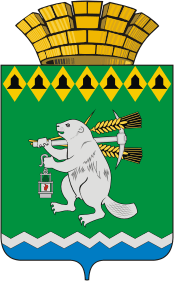 Дума Артемовского городского округаVII созыв4 заседание (внеочередное)РЕШЕНИЕот 02 декабря 2021 года                                             			                    № 35О повестке 4 заседания (внеочередного) Думы Артемовского городского округаВ соответствии со статьей 11 Регламента Думы Артемовского городского округа, принятого решением Думы от 13 октября 2016 года   № 11,Дума Артемовского городского округа РЕШИЛА:Утвердить повестку 4 заседания (внеочередного) Думы Артемовского городского округа:«О внесении изменений в решение Думы Артемовского городского округа от 15.12.2020 № 751 «Об утверждении бюджета Артемовского городского округа на 2021 год и плановый период 2022 и 2023 годов». Докладывает Шиленко Наталья Николаевна, начальник Финансового управления Администрации Артемовского городского округа.Председатель ДумыАртемовского городского округа 		                                       В.С.Арсенов